School Council Mascot Competition.In the summer term, we will have two NEW school buildings to move into.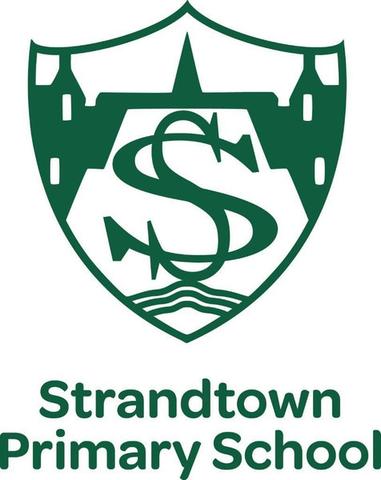 We, the school council, would like to have a NEW school mascot that could attend many different school events. It is our intention, with the help of the PTA to get the winning design made into a costume that can be worn in coming years.RULESEach design must be submitted on either A4/A3 paper.You can choose which ever media you wish to represent your ideas on paper. Please clearly include a NAME for your mascot.Please write your name and room number on the back of your design.A gold token (50 House points) will be awarded to the winning entry from each class. The closing dates for entries is Wednesday 10th April, 2019. School councillors will collect the entries on that day.Who will be Strandtown’s answer to Sparky?  Strandtown pupils …get designing!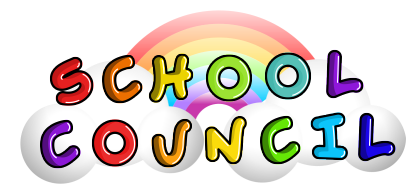 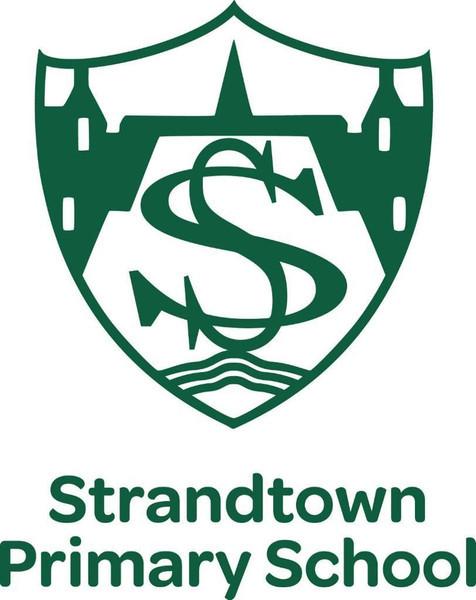 